艾儿思国际教育集团招聘简章集团简介：艾儿思教育集团（Eyas Education Group），创办于2008年，以全美式的儿童早期素质教育、儿童学科英语与艺术教育为教学核心，以社会高端、高品质目标人群为市场定位，专注于为0-18岁的儿童及青少年提供一站式高端美式素质教育。集团旗下现有瑞思学科英语（在武汉目前13家）、美吉姆早教（在武汉11家）、杨梅红国际私立美校以及艾儿思美国幼稚园四大知名教育品牌，青少年英语和幼儿早教武汉市场占有率第一。    艾儿思教育集团一直致力于建立一所伟大而有价值的的百年名校，目前在武汉三镇各大商业圈共建校区三十余家，另外集团在北京及长沙的分公司现已成立。在不远的将来，踌躇满志的艾儿思，将倾注饱满热情一如既往地开发并扩大武汉市场，同时计划以武汉为中心，向全国各大城市形成网状辐射，实现艾儿思全体由来已久的美好教育蓝图！集团四大品牌：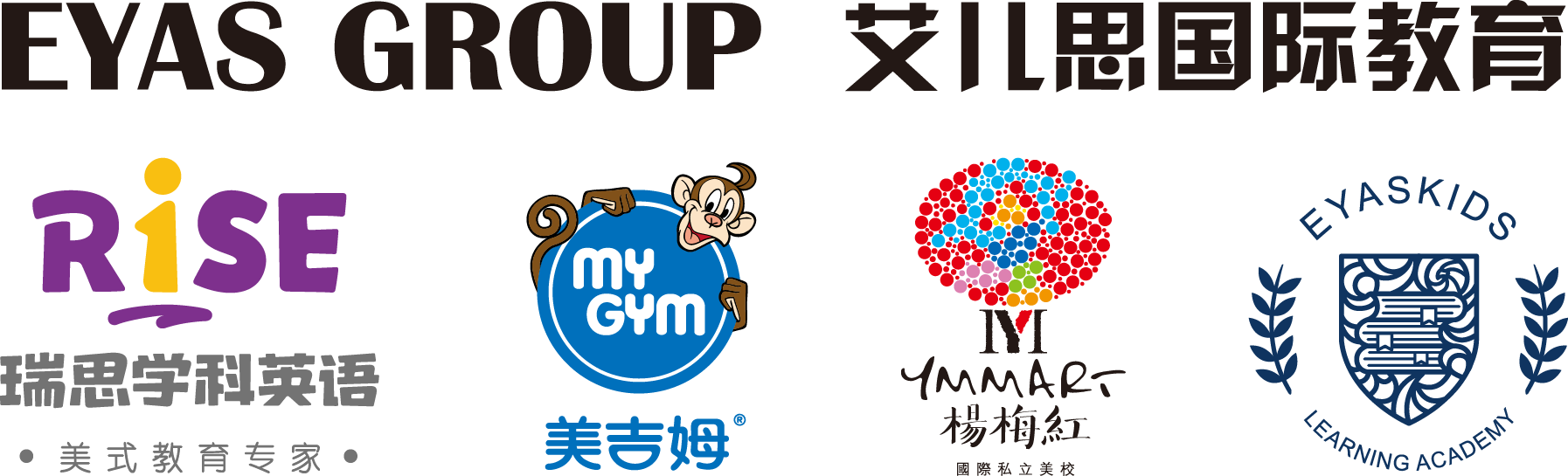 在艾儿思，毕业生可以获得 ：极具竞争力的薪酬和年终业绩分享完善的五险一金福利员工子女就读优惠福利广阔的职业发展平台专业科学的培训体系高端大气的工作环境优秀员工的出国游学奖励岗位职责及要求：【招聘流程】投递——筛选——初试——复试——终试欢迎有教育热情的你，投递简历至 elsa.jiang@hireshared.com（邮件主题：城市+岗位+姓名+电话），也可拨打招聘热线：13554648104咨询。瑞思学科英语-英语老师全英文教授3-12岁儿童及青少年，负责英语教学与培训具有统招本科（含）以上学历；英语基础功底扎实，口语标准、流利；开朗热情，富有爱心，热爱教育事业美吉姆早教-早教老师全英文教授0-6岁儿童亲子欢动课程具有统招本科（含）以上学历；口语标准、流利；开朗热情，有亲和力，热爱早教工作课程顾问负责在中心接待到访和试听的客户，挖掘客户的需求，提供专业咨询，完成每月课程销售任务；发展并维护客户关系,提高客户服务满意度大专学历及以上,形象气质佳,性别不限；具有亲和力,喜欢和孩子相处,有责任感；热爱销售,沟通思路清晰,目标感强,抗压能力强;